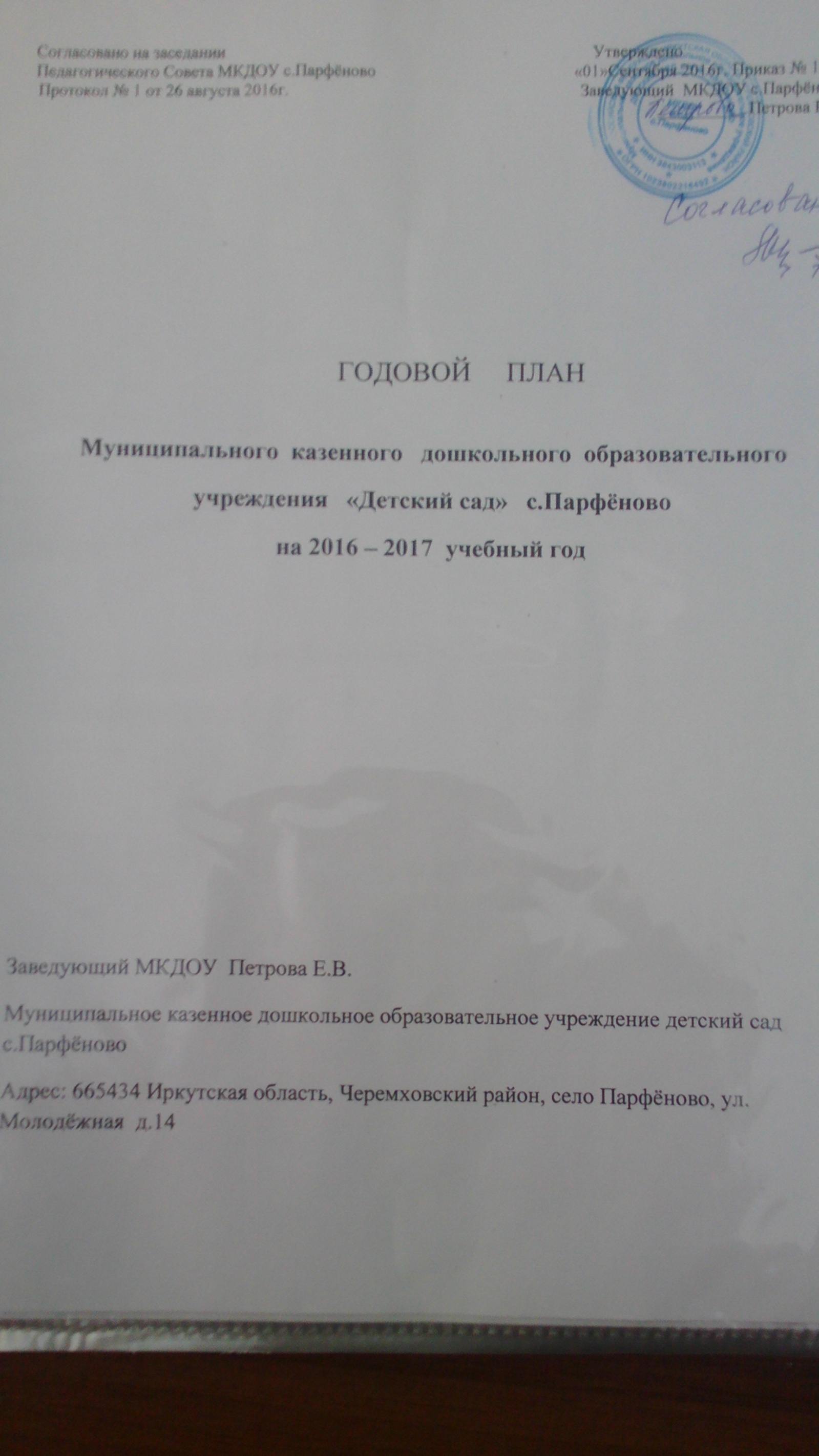 Работа по преемственностиМКДОУ с.Парфёново и МКОУ  СОШ с.Парфёново.Годовые задачи2016-2017г. 1 .Совершенствовать работу педагогического коллектива, направленную на развитие экспериментальной деятельности с детьми дошкольного возраста, с целью развития интеллектуальных способностей, познавательного интереса, творческой инициативы.2.Воспитание у дошкольников гражданственности, уважение к правам и свободам человека, любви к окружающей природе, Родине, семье с учётом возрастных особенностей.Педагогические совещанияна 2016-2017 учебный год.Педагогические кадрыМКДОУ с.ПарфёновоПлан по самообразованиюПедагогов МКДОУ д/сад с.ПарфёновоСеминарына 2016-2017 учебный год.ПЛАНТЕМАТИЧЕСКИХ ПРОВЕРОКпо МКДОУ с.Парфёново  на 2016-2017 учебный год.1. Организация работы по  воспитанию у дошкольников гражданственности, уважение к правам и свободам человека, любви к окружающей природе, Родине, семье с учётом возрастных особенностей.       Ответственный: Монкина  А.Н. старший воспитатель ДОУСрок:  ноябрь 2016г.2. Организация работы воспитателей МКДОУ д/сад с.Парфёново  по совершенствованию работы педагогического коллектива, направленной на развитие экспериментальной деятельности с детьми дошкольного возраста, с целью развития интеллектуальных способностей, познавательного интереса, творческой инициативы. Ответственный: Монкина А.Н. старший воспитатель ДОУСрок:  март  2017г.ОТКРЫТЫЕ ПРОСМОТРЫпо   МКДОУ  с.Парфёново на 2016-2017 учебный год.РАБОТА С КАДРАМИРАБОТА  С  РОДИТЕЛЯМИАДМИНИСТРАТИВНО – ХОЗЯЙСТВЕННАЯ
 РАБОТА.ПЛАН РАБОТЫ С НЕОРГАНИЗОВАННЫМИ ДЕТЬМИСОВМЕСТНАЯ РАБОТА:   ДОО  + СЕМЬИ+  ОБЩЕСТВЕННОСТИ.С Е Н Т Я Б Р Ь   2016 года.27 Сентября – День дошкольного   работника.О К Т Я Б Р Ь  2016 года5  октября – День учителя.Н О Я Б Р Ь  2016 года.Д Е К А Б Р Ь   2016 года.Я Н В А Р Ь  2017 года.Ф Е В Р А Л Ь  2017 года.М А Р Т   2017 года.А П Р Е Л Ь  2017 года.М А Й  2017 года.Вид деятельности Ответственный  Сроки 1.Составление совместного плана работы. Ознакомление  с программами ДОО и школы.ЗаведующийДиректор СОШСентябрь2.Экскурсия детей в школу.Воспитатели Сентябрь3.Выставка поделок из природного материала совместно со школой  «Волшебные овощи и фрукты»ВоспитателиУчитель НОШОктябрь 4.Сообщение учителя НОШ на групповом родительском собрании по теме «Роль родителей в подготовке детей к школе»Учитель НОШВоспитателиОктябрь5.Выставка  детских  рисунков «Моя мама».ВоспитателиУчитель НОШНоябрь6.Открытые уроки в 1 классе.Учитель НОШНоябрь7.Конкурс на лучшую новогоднюю поделку «Новогодняя сказка».ВоспитателиУчитель НОШДекабрь8.Фотовыставка: «Мой папа»ВоспитателиУчитель НОШФевраль9.Анкетирование «Готовы ли вы отдать своего ребёнка в школу».ВоспитателиАпрель10.День открытых дверейЗаведующийВоспитателиМай№ТемаДатаОтветственный1.УстановочныйПланирование работы на 2016-2017г.Утверждение годового плана работы.26 августа2016г.Петрова Е.В.2.Воспитание у дошкольников гражданственности, уважение к правам и свободам человека, любви к окружающей природе, Родине, семье с учётом возрастных особенностей.25ноября2016г.Петрова Е.В.3.Совершенствовать работу педагогического коллектива, направленную на развитие экспериментальной деятельности с детьми дошкольного возраста, с целью развития интеллектуальных способностей, познавательного интереса, творческой инициативы.24 марта2017г.Петрова Е.В.4.Итоговый педсовет.Анализ работы  за 2016-2017 учебный год. май2017г.Петрова Е.В.№Ф И ОдолжностьОбразованиестажКвали-фикационная категория, год аттестацииКурсовая подготовка.1.Петрова Елена ВладимировназаведующийСреднее - спец7лет2016г.       2013г.2.Монкина АннаНиколаевнаСтарший воспитательСреднее - спец.31лет1кв.кат.2014г.2015г.3.Долгих Светлана АлександровнавоспитательСреднее - спец.34 года1кв.кат.2014г.2010г.4.Лохова Вера ЮрьевнавоспитательСреднее – спец.    34 года1кв.кат.2014г.2016г.5.Лузаненко Нина ВикторовнавоспитательСреднее – спец.28 лет1кв.кат.2016г.2016г.6.Корзина Надежда ВикторовнавоспитательСреднее – спец.8 летБез категории2013г.7.Мартынова Ирина ВалентиновнавоспитательСреднее – спец.28 летСоответствие 2015г.2015г.8.Звонкова Наталья АнатольевнавоспитательСреднее – спец.12 летСоответствие 2015г.       2016г.9.Труфанова Марина ВалентиновнавоспитательСреднее – спец.3 г.Без категорииЗаочное обучение в Черемховском педколледже 10.Сумина Людмила ВикторовнаМузыкальный руководительСреднее – спец.32 г.1кв.кат.2014г.2013г.11.Финогенова Екатерина ВладимировнаУчитель - логопедвысшее11 лет1кв.кат.2016г.2016г.12.Мартынова Антонида БорисовнавоспитательсреднееЗаочное обучение в Черемховском педколледже13.Воронова Ирина НиколаевнаИнструктор по физической культуреСреднее – спец.8 лет2016г.Ф.И.О. педагогаТема по самообразованиюФорма работыМонкина А.Н.«Требования ФГОС ДО при реализации основной образовательной программы дошкольного образования и организации занятий с детьми»Анализ психолого-педагогической и методической литературы по теме. Планирование работы по основной общеобразовательной программе ДОО и условиях её реализации на основе ФГОС.Долгих С.А.«Сенсорное развитие детей»Анализ психолого-педагогической и методической литературы по теме. Разработать план мероприятий по реализации данной темы.Лохова В.Ю." Дидактические игры в обучении детей основам математики"Анализ психолого-педагогической и методической литературы по теме. Разработать план мероприятий по реализации данной темы.Корзина Н.В«Развитие творческого воображения у детей дошкольного возраста»Анализ психолого-педагогической и методической литературы по теме. Разработать план мероприятий по реализации данной темы.Лузаненко Н.В.«Развитие представлений о человеке в истории и обществе»Анализ психолого-педагогической и методической литературы по теме. Разработать план мероприятий по реализации данной темы.Звонкова Н.А.«Влияние развития мелкой моторики на развитие речи»
Анализ психолого-педагогической и методической литературы по теме. Разработать план мероприятий по реализации данной темы.Мартынова И.В.«Социальное развитие дошкольника»Анализ психолого-педагогической и методической литературы по теме. Разработать план мероприятий по реализации данной темы.Труфанова М.В.«Физическое развитие детей в игровой деятельности»Анализ психолого-педагогической и методической литературы по теме. Разработать план мероприятий по реализации данной темы.Сумина Л.В.«Воспитание организованной гармонически развитой личности через искусство танца»Анализ психолого-педагогической и методической литературы по теме. Разработать план мероприятий по реализации данной темы.Финогенова Е.В.Мартынова А.Б.Воронова И.Н.№п/пТемаОтветственныйДата1. Семинар для педагогов« Внедрение профессиональных стандартов в МКДОУ д/сад с.Парфёново»Петрова Е.В..Монкина  А.Н.Октябрь2016г.2. Семинар – практикум для родителей на тему:«Патриотическое воспитание дошкольников »Петрова Е.В.Монкина  А.Н.Февраль2017г.ТемаСрокОтветственный№п/пМероприятияДатаОтветственные1.Расстановка кадровСентябрьЗаведующий2.ТарификацияСентябрьЗаведующий3.Инструктаж по технике безопасности (приказ по ОТ и противопожарным мероприятиям).Апрель, декабрь,майЗаведующий,Завхоз4.Производственные собрания.Планёрки.2 раза в год.понедельникЗаведующий5.Проверки документации, планов, финансовых документов у подотчётных лиц.ЕженедельноЗаведующий6.Учебная проверка по ПБ1 раз в кварталЗавхоз,Заведующий7.Повышение квалификации  сотрудников ДОУПо плану ДОУЗаведующий8.Соблюдение правил внутреннего трудового распорядка.ПостоянноЗавхоз,Заведующий.№п/пмероприятиедатаответственные1Заключение договоров о сотрудничествеСентябрьЗаведующий2Общие и групповые  родительские собранияСентябрь -АпрельЗаведующийВоспитатели3Анкетирование родителейСентябрь-МайВоспитатели4Участие в подготовке и проведении детских праздников и развлеченийВ соответствии с планомМузыкальный руководительВоспитатели5Консультации педагогов ДОО по вопросам воспитания и обучения детей.Индивидуальные беседы.В соответствии с планомежедневноЗаведующийВоспитатели6Совместное создание предметно-развивающей среды ДОО в соответствии с ФГОС ДО.Сентябрь-МайВоспитатели7Совместное проведение субботников по благоустройству территории ДОО.Август-АпрельЗаведующий№п/пМероприятиеДатаОтветственные1.Текущий ремонт помещений: покраска, побелка, ремонт игровых площадок.АвгустЗаведующий,Завхоз2.Благоустройство и озеленение территории ДОО.Май,АвгустЗаведующий,Воспитатели, завхоз3.Проверка состояния имущества детского сада.ПостоянноЗавхоз4.Выполнение санэпидем  режима. Подготовка к отопительному сезону.Утепление окон.ПостоянноЗавхоз,Операторы электрокотельнойМл.воспитатели5.Заготовка овощейСентябрь - октябрьЗавхоз6.Противопожарные мероприятия – заправка огнетушителей.По плануЗавхоз7.Приобретение мягкого инвентаря.В течение года.Заведующий, Завхоз№МероприятияДатаОтветственные1.Консультативные дни для родителей.«Сотрудничество»1 раз в месяцВоспитатели2.Дни открытых дверей.Новый год8 марта1 сентябряПо плануМузыкальный руководитель,воспитатели3.Проведение выставок ипраздников(поделки, рисунки)По плануСотрудники ДОО4.Посещение семей дляиндивидуальных бесед с родителямиПо мере необходимостиВоспитатели5.Выпуск газеты для родителей«Ребёнок и детский сад»Октябрь АпрельКорзина Н.В.6.Участие родителей во всех мероприятиях, проводимых в ДОО По плануВоспитатели№МероприятияДатаОтветственные1.Индивидуальные беседы,консультации с родителями.Заключение договоров.При поступлении вДОО.Заведующий2.Праздники.Утренники.В соответствии с годовым планом ДООЗаведующий ВоспитателиМузыкальный работник3.День знаний1 сентябряВоспитателиМузыкальный работник4.Осенний балоктябрьВоспитателиМузыкальный работник5.День материноябрьВоспитателиМузыкальный работник5.Новогодний карнавалдекабрьВоспитателиМузыкальный работник6.День защитников Отечества.февральВоспитателиМузыкальный работник7.Масленица.мартВоспитателиМузыкальный работник8.Мамин праздник – 8 марта.мартВоспитателиМузыкальный работник9.Пасха.АпрельВоспитатели Музыкальный работник10.День Земли.АпрельВоспитатели Музыкальный работник11.«До свиданья, детский сад»МайЗаведующийМузыкальный работник12.День защиты детей.ИюньЗаведующий Музыкальный работникВид  деятельности  Ответственный Работа  с кадрами.Работа  с кадрами. 1.Текущий инструктаж по ОТ ТБ  и охране жизни и здоровья детей. Заведующий2.Инструктаж для педагогического состава по теме:«Правила пожарной безопасности»Заведующий3.Производственное собрание  «Правила внутреннего трудового  распорядка»Заведующий4.Инструктаж с младшим обслуживающим  персоналом   «Должностные  инструкции»   ЗавхозОрганизационно – педагогическая  работа.Организационно – педагогическая  работа. 1.День Знаний. Выступление воспитанников  ДОО на торжественной линейке  1 Сентября.воспитатели2.Инструктаж по теме «Правила дорожного движения». Заведующий3.Инструктаж по теме «Оказание первой медицинской помощи и действия при травме ребёнка»медсестра4.Проведение  дня  дошкольника.Заведующий5.Итоги смотра – конкурса « О готовности к новому учебному году»Заведующий старший воспитатель6. Мероприятия  по профилактике простудных заболеваний. медсестра7.Экскурсия детей в школу. Составление совместного  плана работы  Ознакомление с программами  ДОО И НОШ.Педагоги ДООУчитель НОШ8.Консультация для педагогического состава: «Знакомство с инструктивно-директивными документами по разделу ППБ»Старший воспитатель9.Консультация. Использование разнообразных форм и методов работы по обучению ПДД.»Старший воспитатель10.Консультация и обзор литературы  для воспитателей по теме «Профилактика ДДТТ и ПДД»:Старший воспитатель                      Работа с детьми.1.Занятие на тему: «В мире опасных предметов»Воспитатели                                                          Работа с родителями.                                                          Работа с родителями..Общее родительское собрание на тему «Воспитание дошкольников в условиях ДОУ»1.Анализ семей  по социальным группам.Заведующий2.Заключение договоров  с родителями.Заведующий 3.Консультация для родителей: « Меры обеспечения пожарной безопасности в быту»Анкетирование: «Грамотный пешеход»Воспитатели4. Составление плана работы  родительского  комитета.Заведующий Административно – хозяйственная  работа.Административно – хозяйственная  работа.1.Разработка    положения  о режиме  рабочего времени  и времени отдыха работников.Заведующий 2.Оперативное  совещание  по подготовке  ДОО к новому учебному  годуЗаведующий                                                           Вид деятельности ОтветственныйРабота  с кадрами.Работа  с кадрами.1.Подготовка ДОО к зиме.Заведующийзавхоз2. Составление планов  работы воспитателей  по самообразованию.Старший воспитательвоспитатели3 Проведение юбилея детского сада.Заведующий 4. Соблюдение ТБ на пищеблоке и в прачечной.Заведующий Завхоз                        Организационно – педагогическая   работа.                        Организационно – педагогическая   работа.1.Подготовка к педсовету № 2Воспитатели ДООСтарший воспитательЗаведующий2.Консультация для воспитателей «Нравственно-патриотическое  воспитание дошкольников в условиях ДОУ» Старший воспитатель3.Выставка поделок  « Волшебные овощи и фрукты» совместно с НОШвоспитатели4.Методическая неделя «Зеленый огонек»:воспитателиРабота с детьми.Работа с детьми.1.Занятие на тему: «Электроприборы»Воспитатели2. Интегрированные комплексно-тематические занятия по ПДД детей младшего и старшего дошкольного возрастаВоспитателиРабота с родителями.Работа с родителями.1.Консультация для родителей  «Азбука безопасности для дошкольников» Воспитатели 2.Консультация: «Как знакомить детей с правилами ПБ»Воспитатели3.Групповое родительское собрание «Растем и развиваемся вместе или на одной волне»Воспитатели ДОО5. Работа  с родителями по благоустройству  территории.Воспитатели Административно – хозяйственная работа.Административно – хозяйственная работа.1. Работа по обновлению мягкого инвентаря – спецодежда, наматрасники.Комиссия по ОТ2.Рейд по проверке санитарного состояния групп.Комиссия по ОТ3.Подача заявок на курсы повышения квалификацииЗаведующийВид деятельностиОтветственныйРабота  с кадрами.Работа  с кадрами.1.Подготовка ДОО к зиме, оклейка окон, уборка территории.Заведующий, завхоз, коллектив.2.Работа воспитателей по самообразованию.Старший воспитатель3.Обсуждение действий персонала в ЧС, при угрозе террористических актов. ЗаведующийОрганизационно – педагогическая работа.Организационно – педагогическая работа. 1.Консультация для педагогов  «Воспитание патриотических качеств»Старший воспитатель2.Педагогическое совещание. Тема: «Воспитание у дошкольников гражданственности, уважение к правам и свободам человека, любви к окружающей природе, Родине, семье с учётом возрастных особенностей.»ЗаведующийСтарший воспитательВоспитатели 3.Тематическая проверка « Организация работы по  воспитанию у дошкольников гражданственности, уважение к правам и свободам человека, любви к окружающей природе, Родине, семье с учётом возрастных особенностей.»Старший воспитатель4.Выставка детских рисунков «Моя мама» совместно с НОШВоспитатели ДООУчитель НОШ5.Открытые уроки в первом классе.Учитель НОШ6.Инструктаж по ПДД с детьми, родителями и оформление документации ВоспитателиРабота с детьми.Работа  с родителями.Работа  с родителями.1. Беседа с родителями «Профилактика ОРЗ в домашних условиях»                            медсестра2. Консультация для родителей   «Как организовать прогулку с детьми  зимой»Воспитатели3.Оформление памяток по ППБВоспитатели                           Административно – хозяйственная работа.                           Административно – хозяйственная работа.1.Проверка пожаробезопасности  ДОО. Заведующий2.Анализ рациона питания.Проверка ведения накопительной ведомости и бракеражного   журнала.     Заведующий Вид  деятельностиОтветственныйРабота  с кадрами.Работа  с кадрами.1.Техника  безопасности  при проведении новогодних ёлок.Заведующий Завхоз 2. Консультация    по проведению  новогодних праздников.Старший воспитательОрганизационно – педагогическая работа.Организационно – педагогическая работа.1. Конкурс на лучшую новогоднюю поделку.  Воспитанники ДОО и учащиеся НОШ.воспитатели2.«Перспективное планирование по ОБЖ в разных возрастных группах»Старший воспитатель3. Новогодние праздники.Воспитатели Музыкальный работник4.Консультация для педагогов  «Организация предметно-развивающей среды ДОУ в преддверии Новогоднего праздника»Старший воспитательРабота с детьми.Работа с детьми.Белобородова Н.СРабота  с родителями.Работа  с родителями.1.Консультация для родителей   «Новый год в кругу семьи »Воспитатели2.Оформление в приёмных  папок-передвижек по ППБЗаведующий Воспитатели3.Привлечение родителей к зимним  постройкам   на участке.Воспитатели 4. Организация и приобретение  новогодних подарков.Родительский комитетАдминистративно – хозяйственная  работа.Административно – хозяйственная  работа.1. Работа по привлечению дополнительных денежных средств на развитие ДООЗаведующий ВоспитателиЗавхоз 2.Работа по оформлению ДОО к Новому годуЗаведующийКоллектив 3.Проведение рейдов  совместной комиссии по ОТ.Комиссия по ОТ4. Составление годового отчёта.Заведующий Вид деятельностиОтветственный Работа с кадрами.Работа с кадрами. 1.Об охране жизни и здоровья в зимний период – лёд, сосульки.Заведующий медсестразавхоз2.Производственное собрание  по итогам  проверки по ОТ в декабре.заведующий 3.Анализ обеспечения ДОУ методической литературой  в соответствии с программой ДОО и ФГОС ДО.ЗаведующийСтарший воспитатель4. Смотр – конкурс «Лучший снежный городок»ЗаведующийОрганизационно –  педагогическая   работа.Организационно –  педагогическая   работа.1.Проведение досуговых мероприятий по теме: «Рождество» ВоспитателиРабота с детьми.Работа с детьми.1.Конкурс детских творческих работ «Осторожно, огонь!»воспитателиРабота с родителями.Работа с родителями.1.Лекция «Инфекции  у взрослых в семье, как причина  частых   ОРЗ у детей»Медсестра2. Консультация для родителей «Зимние забавы детей»Воспитатели Административно – хозяйственная работа.Административно – хозяйственная работа. 1.Ревизия продуктового склада.  Контроль за закладкой продуктов.Заведующий,ЗавхозКомиссия по ОТ2.Инструктаж по технике безопасности и охране жизни и здоровья детей  в зимний период.Заведующий 3.Ревизия электропроводки в ДОО.Заведующий Родительский комитет                                                   Вид  деятельностиОтветственный Работа  с  кадрами.Работа  с  кадрами.1.  Инструктаж. Профилактика ОРЗ и гриппа  в ДООМедсестра2.Повторяем правила  СанПин. Требования  к санитарному  содержанию помещений  дезинфекционные мероприятия.Медсестра3.Подготовка к празднованию Дня защитника отечества.Старший воспитательОрганизационно – педагогическая работа.Организационно – педагогическая работа. 1.Подготовка к педсовету  № 3 Старший воспитатель2.Консультация для педагогов «Опытно-экспериментальная деятельность дошкольников»Старший воспитатель3.Круглый стол:- изготовление пособий по экспериментированию в условиях ДОУ;- совместная работа воспитателя и родителей и детей по экспериментальной деятельности  Старший воспитательвоспитателиРабота с детьми.Работа с детьми.1.Занятие на тему: «Детские шалости с огнём и их последствия»Работа с родителями.Работа с родителями.1.Фотовыставка   «Мой папа»Воспитатели2 «Семинар – практикум для родителей на тему:«Патриотическое воспитание дошкольников» Воспитатели Административно – хозяйственная работа.Административно – хозяйственная работа.1.Состояние охраны  труда  на пищеблоке.Комитет по ОТ3.Выполнение санэпидрежима.Коллектив4. Анализ выполнения плана развития ДОО.Коллектив Вид деятельностиОтветственный Работа с кадрами.Работа с кадрами.1.О правилах внутреннего трудового  распорядкаЗаведующий2.Рейд по проверке санитарного  состояния  групп ДОО.Комиссия по ОТ Медсестра 3.Празднование  Международного  женского дня.Заведующий   Организационно – педагогическая  работа.Организационно – педагогическая  работа.1.Педагогическое совещание. Тема «Совершенствовать работу педагогического коллектива, направленную на развитие экспериментальной деятельности с детьми дошкольного возраста, с целью развития интеллектуальных способностей, познавательного интереса, творческой инициативы.»ЗаведующийСтарший воспитатель Воспитатели2.Тематическая проверка «Организация работы воспитателей МКДОУ д/сад с.Парфёново  по совершенствованию работы педагогического коллектива, направленной на развитие экспериментальной деятельности с детьми дошкольного возраста, с целью развития интеллектуальных способностей, познавательного интереса, творческой инициативы»Старший воспитатель 3.Консультация для воспитателей «Уголок экспериментирования в ДОУ»Старший воспитатель 4.Праздничная программа ДОО «Женский день»  ВоспитательМузыкальный работникРабота с детьми.Работа с детьми.Работа  с родителямиРабота  с родителями1.Выставка поделок на тему: «Подарок маме» Воспитатели 2.Совместное творчество  по изготовлению атрибутов  для сюжетно – ролевых игр.Родительский комитет3.Анкетирование родителей  «Состояние работы учреждения»Педагоги ДООАдминистративно – хозяйственная  работа.Административно – хозяйственная  работа.1.Ревизия отопительной системы ДООЗавхоз 2.Проверка  документации  по  организации  питания        детей в ДООЗаведующий 3.Ревизия номенклатуры дел ДООЗаведующий Вид  деятельностиОтветственный Работа с кадрами.Работа с кадрами.1.Производственное собрание  «Охрана труда и Техника безопасности в ДОО»Заведующий Коллектив2.Экологические субботники  по  уборке территории.КоллективОрганизационно – педагогическая работаОрганизационно – педагогическая работа1. Выставка детских рисунков «Берегите лес»Воспитатели2.Анализ работы ДОО. Подготовка к итоговому педсовету. Заведующий 3.Праздник « День Земли»ВоспитателиМузыкальный руководитель4.Круглый стол «Преемственность в работе ДОУ и семьи по воспитанию у детей знаний и практических умений по ПДД»Старший воспитатель, воспитатели5.Конкурс педмастерства по теме ПДДЗаведующий, воспитателиРабота с детьми.1.Занятие на тему: «Служба «02»ВоспитателиРабота с родителями.Работа с родителями.1. Анкетирование «Готовы ли вы отдать своего ребёнка в школу»ВоспитателиУчитель НОШ2.  Итоговое общее родительское собрание:  «Как выросли и чему научились за год наши дети »ЗаведующийВоспитатели 3.Консультация для родителей будущих первоклассников: «Безопасная дорога в школу»Воспитатели4.Участие в субботникеРодительский комитетАдминистративно – хозяйственная  работа.Административно – хозяйственная  работа.1.Работа по благоустройству  территорииЗавхоз Коллектив 2. Посадка деревьев, завоз песка, ремонт ограждений, подготовка  территории к летнему сезону.Завхоз Коллектив                                             Вид  деятельности  Ответственный Работа с кадрами.Работа с кадрами.1.Проведение инструктажей к летней – оздоровительной работе.Заведующий 2.О  переходе  на летний режим работы Заведующий3. Озеленение участка.Коллектив 4.Организация выпуска детей в школу КоллективОрганизационно – педагогическая работа.Организационно – педагогическая работа.1.Оздоровительная утренняя гимнастика на улице. Старший воспитатель2.Итоговое педагогическое совещание. Анализ работы ДОО за 2016 -2017  учебный год.Заведующий Старший воспитатель 3.Экскурсия в школу.воспитатели.4. Праздник «До свиданья, детский сад!»ВоспитателиМузыкальный руководитель 5.День открытых дверей. Выставка работ художественно – продуктивной  деятельности «Чему мы научились за  год»Старший воспитательвоспитателиРабота с детьми.1.Открытые просмотры непосредственной образовательной деятельности Старший воспитательРабота с родителями.1.Работа по благоустройству  территории с привлечением  родителей.Заведующий 2.Помощь в посадке цветочной рассады  и участие  в конкурсе ДОО на лучшее цветочное  оформление игровой площадки.Воспитатели Родительский комитетАдминистративно – хозяйственная работа.Административно – хозяйственная работа.1.Инструктаж « Охрана жизни и здоровья детей  при проведении и организации  прогулки летом. Охрана жизни и здоровья  детей  в весенне  - летний период»Заведующий2. Подготовка ДОО  к работе в летний  период. Уточнение количества детей  и кадровое обеспечение    на июль – август.Заведующий 3. Закупка материалов  для ремонтных работ.Завхоз 4.Благоустройство территории, смотр – конкурс.Заведующий 